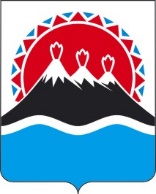 П О С Т А Н О В Л Е Н И ЕПРАВИТЕЛЬСТВАКАМЧАТСКОГО КРАЯПРАВИТЕЛЬСТВО ПОСТАНОВЛЯЕТ:1. Внести в постановление Правительства Камчатского края от 08.04.2016 № 119-П «Об утверждении порядка разработки и корректировки, осуществления мониторинга и контроля реализации прогнозов социально-экономического развития Камчатского края на среднесрочный и долгосрочный период» следующие изменения:1) в приложении 1:а) в части 16:в пункте 1 слова «муниципального округа» заменить словами «муниципальных округов»;в пункте 6 цифру «25» заменить цифрой «15»;в пункте 8 цифру «27» заменить цифрой «29»;б) в части 18 слова «муниципального округа» заменить словами «муниципальных округов»;в) в части 25 слова «муниципального округа» заменить словами «муниципальных округов»;г) в части 26 слова «муниципального округа» заменить словами «муниципальных округов»;д) в пункте 2 части 32 слова «муниципального округа» заменить словами «муниципальных округов»;2) в приложении 2:а) в графе 3 строки 3.2 слова «Агентство лесного хозяйства Камчатского края» заменить словами «Министерство лесного и охотничьего хозяйства Камчатского края»;б) в графе 3 строки 14 слова «Агентство лесного хозяйства Камчатского края» заменить словами «Министерство лесного и охотничьего хозяйства Камчатского края»;в) в графе 3 строки 21 слова «Агентство лесного хозяйства Камчатского края» заменить словами «Министерство лесного и охотничьего хозяйства Камчатского края».2. Настоящее постановление вступает в силу после дня его официального опубликования.[Дата регистрации] № [Номер документа]г. Петропавловск-КамчатскийО внесении изменений в постановление Правительства Камчатского края от 08.04.2016 № 119-П «Об утверждении порядка разработки и корректировки, осуществления мониторинга и контроля реализации прогнозов социально-экономического развития Камчатского края на среднесрочный и долгосрочный период»Председатель Правительства Камчатского края[горизонтальный штамп подписи 1]Е.А. Чекин